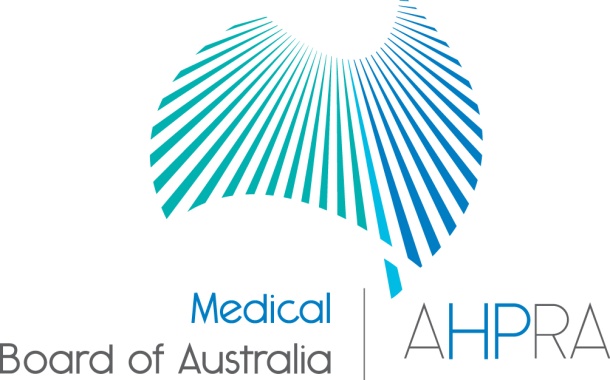 Medical Practitioner Registrant Data: December 2013Published January 2014IntroductionThe role of the Medical Board of Australia is to:register medical practitioners and medical studentsdevelop standards, codes and guidelines for the medical professioninvestigate notifications and complaintswhere necessary, conduct panel hearings and refer serious matters to Tribunal hearingsoversee the assessment of overseas trained practitioners who wish to practise in Australiaapprove accreditation standards and accredited courses of study.The Board’s functions are supported by Australian Health Practitioner Regulation Agency (AHPRA). For information about legislation governing our operations see About AHPRA at http://www.ahpra.gov.au/About-AHPRA/What-We-Do/Legislation.aspx .The Board has analysed its registration data and produced a number of statistical breakdowns about registrants to share with the profession and community. The Board publishes these statistics regularly.For more information on medical registration, please see the Board’s website:www.medicalboard.gov.au/Registration.aspx Index of tables     Medical practitioners – registration type by state and territory	2Medical practitioners – percentage by principal place of practice	2Medical practitioners – by area of specialist practice	4Medical practitioners – endorsement type by state and territory	4Medical practitioners – age by registration type	5Medical practitioners – age by type of limited registration	5Medical practitioners – gender by state and territory by registration type	6Medical practitioners – percentage by gender	6Table : Medical practitioners – registration type by state and territoryChart : Medical practitioners – percentage by principal place of practiceTable : Medical practitioners – by area of specialist practiceTable : Medical practitioners – endorsement type by state and territoryTable : Medical practitioners – age by registration typeTable : Medical practitioners – age by type of limited registrationTable : Medical practitioners – gender by state and territory by registration typeTable : Medical practitioners – percentage by genderMedical practitioners – registration type by state and territoryMedical practitioners – registration type by state and territoryMedical practitioners – registration type by state and territoryMedical practitioners – registration type by state and territoryMedical practitioners – registration type by state and territoryMedical practitioners – registration type by state and territoryMedical practitioners – registration type by state and territoryMedical practitioners – registration type by state and territoryMedical practitioners – registration type by state and territoryMedical practitioners – registration type by state and territoryMedical practitioners – registration type by state and territoryMedical practitioners – registration type by state and territoryMedical practitioners – registration type by state and territoryMedical practitioners – registration type by state and territoryMedical practitioners – registration type by state and territoryMedical practitioners – registration type by state and territoryMedical practitioners – registration type by state and territoryMedical practitioners – registration type by state and territoryMedical practitioners – registration type by state and territoryMedical practitioners – registration type by state and territoryMedical PractitionerACTACTNSWNTNTQLDQLDSASASATASTASVICVICWAWANo PPPNo PPPTotalGeneral6026029,6074024025,8975,8972,0792,0792,0795645646,9866,9862,7532,75364464429,534General (Teaching & Assessing)--8--77555--7733--30General & Specialist*87687615,6353613618,5148,5143,8403,8403,8401,0601,06012,20112,2014,0844,08452652647,097Specialist*1371371,6481051051,8771,8774894894891981981,4681,4681,0761,0763363367,334Provisional1361361,88588881,4271,4275525525521431431,5931,59364264214146,480Limited1191191,43791917627624294294291191191,0821,082768768554,812Postgraduate Training or Supervised Practice93931,28110103753753313313315959715715167167443,035Area of Need242414780803803809494946060362362596596111,744Public Interest11-1122111--22----7Teaching or Research119--55333--3355--26Limited (Public Interest - Occasional Practice)--20--127127---11--24824866402Non-Practising35356744422922912612612651514934931831837107102,505Total Practitioners1,9051,90530,9141,0511,05118,84018,8407,5207,5207,5202,1362,13623,83023,8309,7579,7572,2412,24198,194* Total practitioners with specialist registration 54,431* Total practitioners with specialist registration 54,431Medical practitioners – by area of specialist practiceMedical practitioners – by area of specialist practiceMedical practitioners – by area of specialist practiceMedical practitioners – by area of specialist practiceMedical practitioners – by area of specialist practiceMedical practitioners – by area of specialist practiceMedical practitioners – by area of specialist practiceMedical practitioners – by area of specialist practiceMedical practitioners – by area of specialist practiceMedical practitioners – by area of specialist practiceMedical practitioners – by area of specialist practiceMedical practitioners – by area of specialist practiceSpecialty and field of specialty practiceACTNSWNTQLDSATASVICWANo PPPTotalTotalAddiction medicine26422615930134165165Anaesthesia701,303388683511091,0484571064,3504,350Dermatology5178175376119397467467Emergency medicine30361263299739378173471,4801,480General practice4057,3492214,7211,8676135,5842,31817523,25323,253Intensive care medicine222291016465171756624772772Paediatric intensive care medicine------1--11No sub-speciality declared222291016465171746624771771Medical administration159767916464317319319Obstetrics and gynaecology305211433913137478152461,7481,748Gynaecological oncology-15-941112-4242Maternal-fetal medicine-13173-9513939Obstetrics and gynaecological ultrasound-13-54-53328080Reproductive endocrinology and infertility-27-461132-5353Urogynaecology110-61-84-3030No sub-speciality declared294431330811335384136431,5041,504Occupational and environmental medicine169114128665417296296Ophthalmology12347515568202217112911911Paediatrics and child health367322239316135551231542,2152,215Clinical genetics-12-1--41-1818Community child health-13-82-5-12929General paediatrics285621831812630427168311,7081,708Neonatal and perinatal medicine638-207235183129129Paediatric cardiology-5-5--5422222Paediatric clinical pharmacology-1-------11Paediatric emergency medicine-8-64-7713333Paediatric endocrinology18-41-22-1818Paediatric gastroenterology and hepatology-4-11-5221515Paediatric haematology-3-1--11-66Paediatric immunology and allergy-3-23-3--1111Paediatric infectious diseases-3-3--6--1212Paediatric intensive care medicine-3-------33Paediatric medical oncology-6-21-4211616Paediatric nephrology-4-------44Paediatric neurology-14-3115112626Paediatric rehabilitation medicine-4--1----55Paediatric respiratory and sleep medicine-9-5--33-2020Paediatric rheumatology-3-21-31-1010No sub-speciality declared129312132362112129129Pain medicine281-4929841274241241Palliative medicine693242221257285267267Pathology53759839619051513231242,2252,225Anatomical pathology (including cytopathology)1626221626216188867801801Chemical pathology221-1482201548686Forensic pathology-811342105-4343General pathology111822795513120364502502Haematology101532743612117334441441Immunology646-111011915-108108Microbiology57413715537321207207No sub-speciality declared313-6--2943737Medical practitioners – by area of specialist practiceMedical practitioners – by area of specialist practiceMedical practitioners – by area of specialist practiceMedical practitioners – by area of specialist practiceMedical practitioners – by area of specialist practiceMedical practitioners – by area of specialist practiceMedical practitioners – by area of specialist practiceMedical practitioners – by area of specialist practiceMedical practitioners – by area of specialist practiceMedical practitioners – by area of specialist practiceMedical practitioners – by area of specialist practiceMedical practitioners – by area of specialist practiceSpecialty and field of specialty practiceSpecialty and field of specialty practiceACTNSWNTQLDSATASVICWANo PPPTotalPhysicianPhysician1732,714681,4587921622,5287161558,766CardiologyCardiology1636662291031930079361,154Clinical geneticsClinical genetics-33-79-165-70Clinical pharmacologyClinical pharmacology-13-118-115250EndocrinologyEndocrinology1018971013111168411559Gastroenterology and hepatologyGastroenterology and hepatology2223721305912211589740General medicineGeneral medicine333931132124134533116341,716Geriatric medicineGeriatric medicine9180271487161556539HaematologyHaematology81592813791312910466Immunology and allergyImmunology and allergy75311412128202138Infectious diseasesInfectious diseases7831249258134278353Medical oncologyMedical oncology9146383398188352513NephrologyNephrology9148117226111383411460NeurologyNeurology11180165327163407506Nuclear medicineNuclear medicine710003126657201248Respiratory and sleep medicineRespiratory and sleep medicine1018641175013149558592RheumatologyRheumatology811014635793286334No sub-speciality declaredNo sub-speciality declared7138530119476912328PsychiatryPsychiatry521,0011660027856925267553,250Public health medicinePublic health medicine291312579291178427431Radiation OncologyRadiation Oncology13110267228101204347RadiologyRadiology51629339616246531225982,141Diagnostic radiologyDiagnostic radiology40559334014641441196821,848Diagnostic ultrasoundDiagnostic ultrasound-10---3--4Nuclear medicineNuclear medicine4360491145873172No sub-speciality declaredNo sub-speciality declared7330751292213117Rehabilitation medicineRehabilitation medicine6209352335115143440Sexual health medicineSexual health medicine55211861245-112Sport and exercise medicineSport and exercise medicine114011142359-113SurgerySurgery921,724359854331021,381442815,275Cardio-thoracic surgeryCardio-thoracic surgery656-4010362134194General surgeryGeneral surgery236221733515536511131331,863NeurosurgeryNeurosurgery772-3915461191218Oral and maxillofacial surgeryOral and maxillofacial surgery4223268-249197Orthopaedic surgeryOrthopaedic surgery25408726711522293122221,281Otolaryngology - head and neck surgeryOtolaryngology - head and neck surgery8154386389112427459Paediatric surgeryPaediatric surgery432-1292268295Plastic surgeryPlastic surgery61232643910126433416UrologyUrology61211742910100362379Vascular surgeryVascular surgery36914215652152205No sub-speciality declaredNo sub-speciality declared -practice451---144468TotalTotal1,13618,81551011,3434,8361,35915,0425,61892559,584Medical practitioners – endorsement type by state and territoryMedical practitioners – endorsement type by state and territoryMedical practitioners – endorsement type by state and territoryMedical practitioners – endorsement type by state and territoryMedical practitioners – endorsement type by state and territoryMedical practitioners – endorsement type by state and territoryMedical practitioners – endorsement type by state and territoryMedical practitioners – endorsement type by state and territoryMedical practitioners – endorsement type by state and territoryMedical practitioners – endorsement type by state and territoryMedical practitioners – endorsement type by state and territoryEndorsementACTNSWNTQLDSATASVICWANo PPPTotalAcupuncture-66145151023024-391Medical practitioners – age by registration typeMedical practitioners – age by registration typeMedical practitioners – age by registration typeMedical practitioners – age by registration typeMedical practitioners – age by registration typeMedical practitioners – age by registration typeMedical practitioners – age by registration typeMedical practitioners – age by registration typeMedical practitioners – age by registration typeMedical practitioners – age by registration typeMedical practitioners – age by registration typeAge groupRegistration typeRegistration typeRegistration typeRegistration typeRegistration typeRegistration typeRegistration typeRegistration typeTotal% by Age GroupAge groupGeneralGeneral (Teaching & Assessing)General & SpecialistSpecialistProvisionalLimitedLimited (Public Interest - Occasional Practice)Non-PractisingTotal% by Age GroupU-253---8072--8120.83%25-295,270-434,124835-3310,26910.46%30-349,743-839202979957-13512,85513.09%35-395,75314,8788493101,268-23713,29613.54%40-442,85526,5121,576138881524412,21312.44%45-491,70126,4951,70168422320610,59810.79%50-541,33917,1261,32141220723810,29310.48%55-591,01336,9128651012692149,1529.32%60-6464415,65046136671967,0287.16%65-6941454,415231-28432185,3545.45%70-7432642,49588-51022503,2703.33%75-7922351,10526-2962181,6751.71%80+250666611--1303161,3791.40%Total29,5343047,0977,3346,4804,8124022,50598,194100.00%Medical practitioners – age by type of limited registrationMedical practitioners – age by type of limited registrationMedical practitioners – age by type of limited registrationMedical practitioners – age by type of limited registrationMedical practitioners – age by type of limited registrationMedical practitioners – age by type of limited registrationMedical practitioners – age by type of limited registrationAge groupType of limited registrationType of limited registrationType of limited registrationType of limited registrationTotal% by Age GroupAge groupPostgraduate Training or Supervised PracticeArea of NeedPublic InterestTeaching or ResearchTotal% by Age GroupU-2511--20.04%25-29586249--83517.35%30-34636314-795719.89%35-39903356-9126826.35%40-445583181488118.31%45-49206212134228.77%50-54841342-2204.57%55-594083121262.62%60-64144921661.37%65-69721--280.58%70-7405--50.10%75-7902--20.04%80+0---00.00%Total3,0351,7447264812100.00%Medical practitioners – gender by state and territory by registration typeMedical practitioners – gender by state and territory by registration typeMedical practitioners – gender by state and territory by registration typeMedical practitioners – gender by state and territory by registration typeMedical practitioners – gender by state and territory by registration typeMedical practitioners – gender by state and territory by registration typeMedical practitioners – gender by state and territory by registration typeMedical practitioners – gender by state and territory by registration typeMedical practitioners – gender by state and territory by registration typeMedical practitioners – gender by state and territory by registration typeMedical practitioners – gender by state and territory by registration typeGender and registration typeACTNSWNTQLDSATASVICWANo PPPTotalFemale85412,3265247,3772,9258669,7743,94576739,358General3234,7492272,8281,0442933,6141,44424914,771General (Teaching & Assessing)-4-11-32-11General & Specialist3355,1601632,8041,2353754,1951,33414515,746Specialist485513460314761479351902,364Provisional831,012637112967486436433,470Limited55593353201604343433031,973Postgraduate Training or Supervised Practice455455160125283115821,279Area of Need9463015932151202701682Public Interest------1--1Teaching or Research12-13-22-11Limited (Public Interest - Occasional Practice)-2-14---42-58Non-Practising10255296422018578277965Male1,05118,58852711,4634,5951,27014,0565,8121,47458,836General2794,8581753,0691,0352713,3721,30939514,763General (Teaching & Assessing)-4-64-41-19General & Specialist54110,4751985,7102,6056858,0062,75038131,351Specialist891,097711,2743421379897252464,970Provisional538732571625669729278113,010Limited64844564422697664843822,839Postgraduate Training or Supervised Practice4873652152063140410921,756Area of Need15101502216245242326-1,062Public Interest1-121-1--6Teaching or Research-7-4--13-15Limited (Public Interest - Occasional Practice)-18-113-1-2066344Non-Practising25419213384313081054331,540Total Practitioners1,90530,9141,05118,8407,5202,13623,8309,7572,24198,194Medical practitioners – percentage by genderMedical practitioners – percentage by genderMedical practitioners – percentage by genderMedical practitioners – percentage by genderMedical practitioners – percentage by genderMedical practitioners – percentage by genderMedical practitioners – percentage by genderMedical practitioners – percentage by genderMedical practitioners – percentage by genderMedical practitioners – percentage by genderMedical practitioners – percentage by genderGenderACTNSWNTQLDSATASVICWANo PPPTotalFemale44.83%39.87%49.86%39.16%38.90%40.54%41.02%40.43%34.23%40.08%Male55.17%60.13%50.14%60.84%61.10%59.46%58.98%59.57%65.77%59.92%